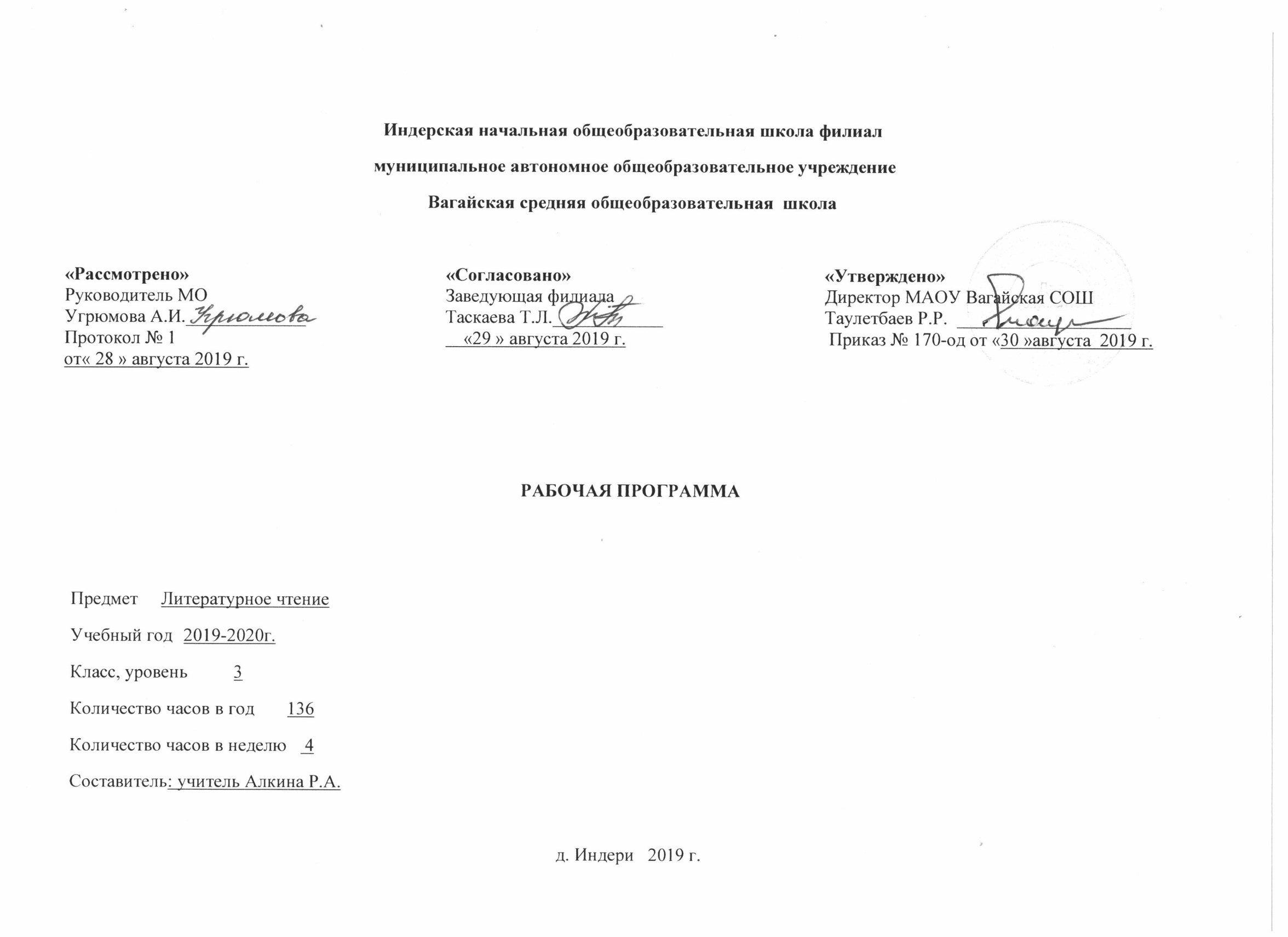 Планируемые результаты освоения учебного предметаЛичностные результаты освоения образовательной программы по литературному чтению должны отражать: формирование основ российской гражданской идентичности, чувства гордости за свою Родину, российский народ и историю России, осознание своей этнической и национальной принадлежности; формирование ценностей многонационального российского общества; становление гуманистических и демократических ценностных ориентаций;формирование целостного, социально ориентированного взгляда на мир в его органичном единстве и разнообразии природы, народов, культур и религий;формирование уважительного отношения к иному мнению, истории и культуре других народов;овладение начальными навыками адаптации в динамично изменяющемся и развевающемся мире;принятие и освоение социальной роли обучающегося, развитие мотивов учебной деятельности и формирование личностного смысла учения;развитие самостоятельности и личной ответственности за свои поступки, в том числе в информационной деятельности, на основе представлений о нравственных нормах, социальной справедливости и свободе;формирование эстетических потребностей, ценностей и чувств;развитие этических чувств, доброжелательности и эмоционально-нравственной отзывчивости, понимания и сопереживания чувствам других людей;развитие навыков сотрудничества со взрослыми и сверстниками в разных социальных ситуациях, умения не создавать конфликтов и находить выходы из спорных ситуаций;формирование установки на безопасный, здоровый образ жизни, наличие мотивации к творческому труду, работе на результат, бережному отношению к материальным и духовным ценностям.     Метапредметные результаты освоения образовательной программы должны отражать:овладение способностью принимать и сохранять цели и задачи учебной деятельности, поиска средств её осуществления;освоение способов решения проблем творческого и поискового характера;формирование умения планировать, контролировать и оценивать учебные действия в соответствии с поставленной задачей и условиями её реализации; определение наиболее эффективных способов достижения результата;формирование умения понимать причины успеха/неуспеха учебной деятельности и способности конструктивно действовать даже в ситуации неуспеха;освоение начальных форм познавательной и личностной рефлексии;использование знаково-символических средств представления информации для создания моделей изучаемых объектов и процессов, схем решения учебных и практических задач;активное использование речевых средств и средств информационных и коммуникационных технологий для решения коммуникативных и познавательных задач;использование различных способов поиска (в справочных источниках и открытом учебном информационном пространстве сети Интернет), сбора, обработки, анализа, организации, передачи и интерпретации информации в соответствии с коммуникативными и познавательными задачами и технологиями учебного предмета, в том числе умение вводить текст с помощью клавиатуры, фиксировать (записывать) в цифровой форме измеряемые величины и анализировать изображения, звуки, готовить своё выступление и выступать с аудио-, видео- и графическим сопровождением; соблюдение нормы информационной избирательности, этики и этикета;овладение навыками смыслового чтения текстов различных стилей и жанров в соответствии с целями и задачами; осознанное построение речевого высказывания в соответствии с задачами коммуникации и составление текстов в устной и письменной формах;овладение логическими действиями сравнения, анализа, синтеза, обобщения, классификации по родовидовым признакам, установления аналогий и причинно-следственных связей, построения рассуждений, отнесения к известным понятиям;готовность слушать собеседника и вести диалог; готовность признавать возможность существования различных точек зрения и права каждого иметь свою; изложение своего мнения и аргументация своей точки зрения и оценки событий;определение общей цели и путей её достижения; умение договариваться о распределении функций и ролей в совместной деятельности; осуществление взаимного контроля в совместной деятельности; адекватное оценивание собственного поведения и поведения окружающих;готовность конструктивно разрешать конфликты посредством учёта интересов сторон и сотрудничества;овладение начальными сведениями о сущности и особенностях объектов, процессов и явлений действительности (природных, социальных, культурных, технических и др.) в соответствии с содержанием конкретного учебного предмета;овладение базовыми предметными и межпредметными понятиями, отражающими существенные связи и отношения между объектами и процессами;умение работать в материальной и информационной среде начального общего образования (в том числе с учебными моделями) в соответствии с содержанием конкретного учебного предмета.     Предметные результаты освоения образовательной программы по литературному чтению с учётом специфики содержания предметной    области «Филология», должны отражать:понимание литературы как явления национальной и мировой культуры, средства сохранения и передачи нравственных ценностей и традиций; осознание значимости чтения для личного развития;формирование представлений о мире, российской истории и культуре, первоначальных этических представлений, понятий о добре и зле, нравственности; формирование потребности в систематическом чтении и успешности обучения по всем учебным предметам;понимание роли чтения, использование разных видов чтения (ознакомительное, изучающее, выборочное, поисковое); умение осознанно воспринимать и оценивать содержание и специфику различных текстов, участвовать в их обсуждении, давать и обосновывать нравственную оценку поступков героев;достижение необходимого для продолжения образования уровня читательской компетентности, общего речевого развития, т.е. овладение техникой чтения вслух и про себя, элементарными приёмами интерпретации, анализа и преобразования художественных, научно-популярных и учебных текстов с использованием элементарных литературоведческих понятий;умение самостоятельно выбирать интересующую литературу; пользоваться справочными источниками для понимания и получения дополнительной информации.СОДЕРЖАНИЕ РАБОЧЕЙ ПРОГРАММЫ ПО ЛИТЕРАТУРНОМУ ЧТЕНИЮУстное народное творчество (16 ч)Загадки. Какие бывают загадки. Загадка-сказка. В. Даль «Старик-годовик». Пословицы. Какие бывают пословицы. Дополнительное чтение. Загадки, пословицы. Русские народные сказки. «Самое дорогое», «Про Ленивую и Радивую». Слушание и работа с детскими книгами. Сказки о животных. Дополнительное чтение. Русские народные сказки. «Лиса и Котофей Иваныч», «Дрозд Еремеевич». Сказки с загадками. «Дочь-семилетка». Русская народная сказка. Волшебные сказки. «Царевич Нехитёр-Немудёр». Русская народная сказка. О присказках. Слушание и работа с детскими книгами. Дополнительное чтение. Русские народные сказки. «Елена Премудрая», «Умная внучка» (в пересказе А. Платонова), ненецкая сказка «Хозяин ветров», чукотская сказка «Девушка и Месяц». Скороговорки. Потешки. Повторение: малые жанры фольклора. Урок-обобщение по разделу («Проверьте себя»). Былины. «Добрыня и Змея», «Илья Муромец и Соловей-разбойник», «Алёша Попович и Тугарин Змеёвич», «Вольга и Микула». Слушание и работа с детскими книгами. Былины. Дополнительное чтение. «Про Добрыню Никитича и Змея Горыныча», «Первый бой Ильи Муромца», «Алёша Попович». Урок-обобщение по теме «Былины» («Проверьте себя»).Басни (5 ч)Эзоп. «Лисица и виноград»; И.А. Крылов. «Лиса и виноград». И.А. Крылов. «Ворона и Лисица». Дополнительное чтение. Эзоп. «Ворон и Лисица». Дополнительное чтение. И.А. Крылов. «Волк и Ягнёнок», «Крестьянин и работник». Слушание и работа с детской книгой. Дополнительное чтение. Эзоп. «Голубь, который хотел пить», «Бесхвостая Лисица» А.Е.Измайлов. «Филин и чиж». Урок-обобщение по разделу («Проверьте себя»).Произведения А.С. Пушкина (10 ч)Отрывок из поэмы «Руслан и Людмила». «У лукоморья дуб зелёный...». Отрывок из поэмы «Руслан и Людмила». Дополнительное чтение. «Бой Руслана с гигантской головой». «Сказка о царе Салтане...».«Сказка о царе Салтане...» (продолжение). «Сказка о царе Салтане...» (окончание). Слушание и работа с детской книгой. К.Г. Паустовский. «Сказки Пушкина». Дополнительное чтение. А.С. Пушкин. «Сказка о попе и о работнике его Балде», «Сказка о мёртвой царевне и о семи богатырях». Э. Бабаев. «Там лес и дол видений полны...». А.С. Пушкин. «Вот север, тучи нагоняя...», «Зимний вечер».А.С. Пушкин. «Няне». Урок-обобщение по разделу («Проверьте себя»).Стихи русских поэтов: Ф.И. Тютчева, А.Н. Майкова, А.А. Фета (5 ч)Ф.И. Тютчев. «Есть в осени первоначальной...», «Чародейкою зимою...» А.Н. Майков. «Осень». А.А. Фет. «Мама! Глянь-ка из окошка...», «Кот поёт, глаза прищуря...» Слушание и работа с детской книгой. Стихи русских поэтов. Дополнительное чтение. И.А. Бунин. «Листопад». Урок-обобщение по разделу («Проверьте себя»).Произведения Л.Н. Толстого (11 ч)«Два брата» (сказка), «Белка и волк» (басня).Слушание и работа с детскими книгами. Дополнительное чтение. Л.Н. Толстой. «Работник Емельян и пустой барабан». Научно-познавательные и художественные рассказы. «Лебеди», «Зайцы».Дополнительное чтение. «Лев и собачка». Разножанровые произведения. Рассказ «Прыжок». Былина «Как боролся русский богатырь». Слушание и работа с детской книгой. Книги Л.Н. Толстого.  Дополнительное чтение: «Ореховая ветка». А. Сергеенко «Как Л.Н. Толстой рассказывал сказку об огурцах».Урок-обобщение по разделу («Проверьте себя»).Произведения Н.А. Некрасова (7 ч)Стихи Н.А. Некрасова о детях. «Крестьянские дети» (отрывок). «Мужичок с ноготок» (отрывок). К.И. Чуковский «Мужичок с ноготок». Слушание и работа с детской книгой.Дополнительное чтение. Н.А. Некрасов. «Крестьянские дети» (в сокращении).Стихи Н.А. Некрасова о природе «Славная осень...». Дополнительное чтение. «Зелёный Шум». К.И. Чуковский. «Зелёный Шум». Стихи Н.А. Некрасова о природе. «Мороз-воевода» (отрывок из поэмы «Мороз, Красный нос»). Слушание и работа с детской книгой. К.И. Чуковский. «О стихах Н.А. Некрасова». Дополнительное чтение. Н.А. Некрасов. «Саша», «Перед дождём».Урок-обобщение по разделу («Проверьте себя»).Произведения А.П. Чехова (6 ч)Повесть «Степь» (отрывок). Дополнительное чтение. А.П. Чехов. «Белолобый»; И.С. Тургенев. «Лес и степь». А.П. Чехов. «Ванька». Дополнительное чтение. Н.С. Шер. «О рассказах А.П. Чехова». Слушание и работа с детскими книгами. Книги о животных. Дополнительное чтение. Л. Андреев. «Кусака».Урок-обобщение по разделу («Проверьте себя»).Сказки зарубежных писателей (4 ч)Ш. Перро. «Подарки феи». Ц. Топелиус «Солнечный Луч в ноябре». Дополнительное чтение. Ц. Топелиус. «Зимняя сказка». Слушание и работа с книгами зарубежных сказочников. Дополнительное чтение. Х.-К. Андерсен. «Снеговик»; братья Гримм. «Умная дочь крестьянская». Урок-утренник «В мире сказок».Стихи русских поэтов (7 ч)И.С. Никитин. «Русь». И.С. Никитин. «Утро». И.3. Суриков. «Детство». Слушание и работа с детскими книгами стихов русских поэтов. Дополнительное чтение. И.С. Никитин. «Помню я: бывало, няня...».С.Д. Дрожжин. «Привет», «Зимний день». Слушание и работа с детскими книгами. Дополнительное чтение. Ф.Н. Глинка. «Москва». Урок-обобщение по разделу («Проверьте себя»).Произведения Д.Н. Мамина-Сибиряка (7 ч)Рассказ «Приёмыш». Рассказ «Приёмыш» (продолжение). Сказка «Умнее всех».Слушание и работа с детской книгой. Дополнительное чтение. Рассказ Д.Н. Мамина-Сибиряка «Постойко». Рассказ Д.Н. Мамина-Сибиряка «Постойко» (окончание).Урок-обобщение по разделу («Проверьте себя»).Произведения А.И. Куприна (7 ч)Произведения А.И. Куприна. Рассказ «Синяя звезда». Произведения А.И. Куприна. Рассказ «Синяя звезда» (продолжение). Произведения А.И. Куприна. Рассказ «Барбос и Жулька». Рассказ «Барбос и Жулька» (окончание). Дополнительное чтение. «Собачье счастье». Слушание и работа с детскими книгами о животных. Дополнительное чтение. «Ю-ю». Урок-обобщение по разделам «Произведения Д.Н. Мамина-Сибиряка», «Произведения А.И. Куприна» («Проверьте себя»).Стихи С.А. Есенина (7 ч)Стихи С.А. Есенина. Стихи о Родине (отрывки); «Я покинул родимый дом...». Стихи С.А. Есенина. «Нивы сжаты, рощи голы...». Стихи С.А. Есенина. «Берёза». Дополнительное чтение. Стихи о берёзе (отрывки).Стихи С.А. Есенина. «Бабушкины сказки». Слушание и работа с детскими книгами стихов русских поэтов. Дополнительное чтение. С.А. Есенин. «Топи да болота...», «Сыплет черёмуха снегом...»; И.С. Тургенев. «Деревня». Урок-обобщение по разделу («Проверьте себя»).Стихи русских поэтов.Произведения К.Г. Паустовского (12 ч)Сказка «Стальное колечко». Сказка «Стальное колечко» (продолжение). Сказка «Стальное колечко» (окончание). Юмористические рассказы. К.Г. Паустовский «Кот-ворюга». Научно-познавательные рассказы. К.Г. Паустовский «Какие бывают дожди». Дополнительное чтение. «Заячьи лапы».Слушание и работа с книгами К.Г. Паустовского. Дополнительное чтение. «Тёплый хлеб». Слушание и работа с детскими книгами о природе и животных. Дополнительное чтение. В.П. Астафьев «Стрижонок Скрип». Слушание и работа с детскими книгами о природе и животных. Дополнитель¬ное чтение. И.С. Тургенев. «Воробей», «Перепёлка». Урок-обобщение по разделу («Проверьте себя»). «Моя любимая книга».Произведения С.Я. Маршака (4 ч)Произведения С.Я. Маршака. Стихотворение «Урок родного языка». Произведения С.Я. Маршака. Стихотворение «Ландыш». Слушание и работа с книгами С.Я. Маршака. Дополнительное чтение. Пьеса-сказка «Кошкин дом». Урок-обобщение по разделу «Произведения и книги С.Я. Маршака»; В. Субботин. «С Маршаком».Произведения Л. Пантелеева (6 ч)Произведения Л. Пантелеева о детях. Рассказ «Честное слово». Произведения Л. Пантелеева о детях. Рассказ «Честное слово». Исторические рассказы Л. Пантелеева. Рассказ «Камилл и учитель». Исторические рассказы Л. Пантелеева. Рассказ «Камилл и учитель». Слушание и работа с детской книгой.Дополнительное чтение. «Фенька», «Новенькая». Урок-обобщение по разделу («Проверьте себя»).Произведения А.П. Гайдара (5 ч)Произведения А.П. Гайдара о детях. Рассказ «Горячий камень». Произведения А.П. Гайдара о детях. Повесть «Тимур и его команда» (отдельные главы). Стихотворение С.В. Михалкова «Аркадий Гайдар».Очерк К.Г. Паустовского «Об Аркадии Петровиче Гайдаре». Дополнительное чтение. С.В. Михалков. «Ошибка». Слушание книг о детях и работа с ними. Дополнительное чтение. В.Ю. Драгунский. «Девочка на шаре».Произведения М.М. Пришвина (7 ч)Произведения М.М. Пришвина. Очерк «Моя Родина». Произведения М.М. Пришвина о животных. Дополнительное чтение. Рассказ «Двойной след». Произведения М.М. Пришвина о животных. Рассказ «Выскочка». Рассказ-описание «Жаркий час».  В. Чалмаев. «Воспоминания о М.М. Пришвине». Слушание и работа с детскими книгами о природе. Дополнительное чтение. В.В. Бианки. «По следам». Урок-обобщение по разделу («Проверьте себя»).Произведения зарубежных писателей (10 ч)Дж. Лондон. «Волк». Дж. Лондон. «Волк» (окончание). Э. Сетон-Томп-сон. «Чинк». Э. Сетон-Томп-сон. «Чинк». Э. Сетон-Томп-сон. «Чинк». Слушание и работа с детскими книгами зарубежных писателей. Дополнительное чтение. Дж. Чиарди. «Джон Джей Пленти и кузнечик Дэн». Урок-обобщение по разделу («Проверьте себя»). Комплексная разно уровневая контрольная работа (один из вариантов).«Летнее чтение».Учебно-тематическое планированиеРаспределение учебного времени в течение учебного года№Наименование разделов  Количество часовУстное народное творчество    16Басни5Произведения А.С. Пушкина10Стихи русских поэтов Ф.И.Тютчев, А.Н.Майков, А.А.Фет 5Произведения Л.Н.Толстого11Произведения Н.А.Некрасова7Произведения А.П.Чехова 6Сказки зарубежных писателей4Стихи русских поэтов 7Произведения Д.Н.Мамина-Сибиряка 7Произведения А.И.Куприна 7Стихи С.А.Есенина 7Произведения К.Г.Паустовского 12Произведения С.Я.Маршака  4Рассказы Л.Пантелеева 6Произведения А.П.Гайдара 5Произведения М.М.Пришвина 7Произведения зарубежных писателей10Итого:Итого:136ЧетвертьКоличество недель в четвертиКоличество часов в неделюКоличество часов в четвертиКоличество контрольных работ Контрольные мероприятияЧетвертьКоличество недель в четвертиКоличество часов в неделюКоличество часов в четвертиКоличество контрольных работ Проверь себяI  Четверть8432-3II Четверть8432-4III Четверть10440-4IV Четверть843214Итого в год34136115